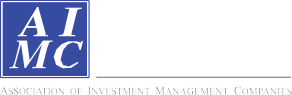 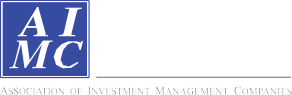 ข้อตกลงและเงื่อนไขของข้อมูลเปรียบเทียบผลการดำเนินงานแบบเปอร์เซ็นต์ไทล์(Disclaimer of Peer group Fund Performance)ผลการดำเนินงานในอดีตของกองทุน มิได้เป็นสิ่งยืนยันถึงผลการดำเนินงานในอนาคตผู้ลงทุนสามารถดูข้อมูลฉบับเต็มได้ที่ www.aimc.or.thผลการดำเนินงานของกองทุนที่การเปรียบเทียบแบ่งตามประเภทกองทุนรวมภายใต้ข้อกำหนดของสมาคมบริษัทจัดการลงทุน โดยกองทุนที่จะถูกเปรียบเทียบผลการดำเนินงานในแต่ละช่วงเวลากับกองทุนประเภทเดียวกันในระดับเปอร์เซ็นต์ไทล์ (Percentiles) ต่างๆ โดยแบ่งออกเป็น 5th Percentile	แสดงผลการดำเนินงานของกองทุนอันดับที่ 5 เปอร์เซ็นต์ไทล์ (Top 5% performance)25th Percentile	แสดงผลการดำเนินงานของกองทุนอันดับที่ 25 เปอร์เซ็นต์ไทล์ (Top 25% performance)50th Percentile	แสดงผลการดำเนินงานของกองทุนอันดับที่ 50 เปอร์เซ็นต์ไทล์ (Median performance)75th Percentile	แสดงผลการดำเนินงานของกองทุนอันดับที่ 75 เปอร์เซ็นต์ไทล์ (Bottom 25% performance)95th Percentile	แสดงผลการดำเนินงานของกองทุนอันดับที่ 95 เปอร์เซ็นต์ไทล์ (Bottom 5% performance)ผลตอบแทนที่มีอายุเกินหนึ่งปีนั้นมีการแสดงเป็นผลตอบแทนต่อปี เมื่อผู้ลงทุนทราบผลตอบแทนของกองทุนที่ลงทุน สามารถนำไปเปรียบเทียบกับเปอร์เซ็นต์ไทล์ตามตาราง จะทราบว่ากองทุนที่ลงทุนนั้นอยู่ในช่วงที่เท่าใดของประเภทกองทุนรวมนั้นAIMC CategoryPeer PercentileReturn (%)Return (%)Return (%)Return (%)Return (%)Return (%)Standard Deviation (%)Standard Deviation (%)Standard Deviation (%)Standard Deviation (%)Standard Deviation (%)Standard Deviation (%)AIMC CategoryPeer Percentile3M6M1Y3Y5Y10Y3M6M1Y3Y5Y10Y5th Percentile2.276.909.977.445.8112.463.533.032.623.496.0911.8525th Percentile-0.844.220.544.982.7410.245.774.914.987.499.1113.35Aggressive Allocation50th Percentile-2.541.36-3.903.401.619.208.897.888.749.8510.6314.4475th Percentile-4.28-1.43-6.682.280.798.4810.869.6210.8210.8911.0815.2495th Percentile-6.84-4.55-12.45-2.08-0.786.5811.7910.6912.0311.6912.7715.725th Percentile-1.45-1.00-1.312.84-8.348.528.039.038.148.9125th Percentile-3.19-2.56-4.91-1.60-8.348.758.209.958.978.91ASEAN Equity50th Percentile-4.52-3.82-9.24-2.94-8.349.339.2011.179.138.9175th Percentile-5.89-4.34-13.38-3.32-8.3411.1710.5911.2711.138.9195th Percentile-9.23-7.44-14.51-8.75-8.3411.5710.8411.3211.448.915th Percentile-2.42-2.59-0.494.194.274.8510.419.9611.9210.8011.3112.6925th Percentile-2.94-5.00-2.713.062.873.1812.6912.0513.5812.3712.6414.30Asia Pacific Ex Japan50th Percentile-4.30-6.17-3.901.410.161.6313.6413.6015.4413.0613.9214.9075th Percentile-5.55-8.23-7.680.43-1.240.5514.8414.7916.3313.9015.1716.1795th Percentile-6.24-10.23-21.26-7.33-5.74-0.2418.2517.7118.1615.7315.9216.465th Percentile-5.40-9.99-28.911.17-19.23-8.9433.8230.5530.9423.5128.2124.9325th Percentile-5.86-10.44-29.50-0.03-19.64-9.6635.2131.9132.0924.4528.3125.41Commodities Energy50th Percentile-6.15-10.83-30.29-1.13-20.26-10.4535.3932.0832.2724.8128.6525.4575th Percentile-6.35-13.90-33.05-3.20-20.86-10.903632.3732.4625.1229.2025.5595th Percentile-6.56-14.11-33.73-4.26-21.12-11.3140.4036.0234.8127.1230.1926.195th Percentile4.9213.5821.811.612.733.4313.5812.1910.038.7410.9613.9225th Percentile4.7013.2621.371.122.332.6715.1413.7011.399.2411.3514.31Commodities Precious Metals50th Percentile4.6012.6620.510.671.972.0017.3414.2911.9910.0712.0415.1975th Percentile4.4010.1016.87-1.431.621.5617.6215.2912.9110.4112.5015.5595th Percentile3.558.7914.90-2.200.551.0517.8315.5013.0410.5012.6915.825th Percentile0.863.323.253.423.354.391.461.281.460.960.880.7525th Percentile0.662.682.442.452.544.271.811.651.831.751.842.39Conservative Allocation50th Percentile0.122.171.322.311.713.332.252.022.162.372.272.5075th Percentile-0.041.330.701.331.322.702.612.342.692.612.393.4495th Percentile-0.420.710.020.381.021.502.992.652.922.932.954.075th Percentile2.355.5410.952.783.285.051.851.952.983.834.561.872.272.643.814.331.992.432.843.994.383.414.124.925.636.153.485.086.417.227.613.914.575.396.206.8625th Percentile1.694.379.242.122.925.001.851.952.983.834.561.872.272.643.814.331.992.432.843.994.383.414.124.925.636.153.485.086.417.227.613.914.575.396.206.86Emerging Market Bond1.851.952.983.834.561.872.272.643.814.331.992.432.843.994.383.414.124.925.636.153.485.086.417.227.613.914.575.396.206.86Discretionary F/X Hedge or50th Percentile1.213.317.621.801.554.931.851.952.983.834.561.872.272.643.814.331.992.432.843.994.383.414.124.925.636.153.485.086.417.227.613.914.575.396.206.86Unhedge1.851.952.983.834.561.872.272.643.814.331.992.432.843.994.383.414.124.925.636.153.485.086.417.227.613.914.575.396.206.8675th Percentile0.263.167.020.970.314.871.851.952.983.834.561.872.272.643.814.331.992.432.843.994.383.414.124.925.636.153.485.086.417.227.613.914.575.396.206.8695th Percentile-0.400.454.49-0.930.294.821.851.952.983.834.561.872.272.643.814.331.992.432.843.994.383.414.124.925.636.153.485.086.417.227.613.914.575.396.206.865th Percentile-2.073.99-3.8714.106.687.7816.0113.9016.1114.4517.0518.1925th Percentile-2.193.88-4.0514.096.237.6016.0513.9916.1614.8517.1518.33Energy50th Percentile-2.312.06-5.6213.905.957.3716.1714.1916.2014.8717.1918.5175th Percentile-4.370.23-7.2713.855.847.1416.9814.5216.2414.8917.2018.6995th Percentile-5.42-0.86-9.0813.155.766.9517.5614.8616.481517.2318.83AIMC CategoryPeer PercentileReturn (%)Return (%)Return (%)Return (%)Return (%)Return (%)Standard Deviation (%)Standard Deviation (%)Standard Deviation (%)Standard Deviation (%)Standard Deviation (%)Standard Deviation (%)AIMC CategoryPeer Percentile3M6M1Y3Y5Y10Y3M6M1Y3Y5Y10Y5th Percentile-1.405.831.097.755.4012.858.958.077.918.168.1711.1025th Percentile-3.073.57-3.005.873.9511.489.948.949.779.529.5614.32Equity General50th Percentile-3.741.73-4.734.642.9710.6810.969.6810.6710.7410.9014.9675th Percentile-5.08-0.06-7.223.471.428.8011.7010.3411.5111.5311.6115.4195th Percentile-6.97-5.07-13.980.65-2.166.9513.7711.9512.6714.5313.8416.845th Percentile-3.332.90-3.318.014.8712.5810.609.3210.5610.0710.0314.3225th Percentile-4.501.11-4.986.463.4112.0411.099.8410.8410.2510.5114.62Equity Large Cap50th Percentile-4.91-0.05-6.505.472.6310.8511.6110.2111.1810.6910.9214.8475th Percentile-6.34-1.12-8.014.301.329.9412.3710.7911.8811.1211.5215.2195th Percentile-11.87-8.69-16.030.54-0.679.4316.1912.8512.2312.0212.8215.575th Percentile-0.438.88-3.536.342.6611.9010.5211.2713.8512.4025th Percentile-0.785.57-8.475.702.3312.3211.1312.2314.6513.52Equity Small - Mid Cap50th Percentile-2.604.72-9.924.651.9312.8511.3312.8314.9314.9275th Percentile-4.981.82-11.830.730.2513.4011.9713.3015.2514.9495th Percentile-7.04-1.71-18.74-1.83-1.0814.9413.1514.0117.4414.965th Percentile2.577.557.518.257.143.0711.2310.6912.049.6811.6813.7225th Percentile1.485.613.157.335.162.8312.1611.5112.3210.5212.1014.37European Equity50th Percentile0.303.770.226.034.272.5313.1912.6813.8912.0112.7415.1975th Percentile-0.472.19-3.414.412.222.2314.0913.1814.9012.7813.8816.0195th Percentile-3.76-1.61-9.86-0.98-1.272.0014.6614.3315.9713.6015.4116.665th Percentile2.104.376.647.926.766.061.962.012.624.246.397.9325th Percentile0.773.144.113.812.503.942.952.943.815.536.929.79Foreign Investment Allocation50th Percentile-0.031.700.862.621.103.595.405.426.336.348.4211.1275th Percentile-0.89-0.27-1.101.410.451.938.087.778.318.1412.1712.1495th Percentile-2.88-2.34-8.24-0.22-1.920.7315.6914.7318.1013.0512.8515.155th Percentile9.2920.1729.4214.6616.157.666.705.796.886.9625th Percentile7.7218.5927.8813.3315.3613.2810.278.077.527.14Fund of Property Fund - Thai50th Percentile6.6517.8125.8611.8014.5515.6911.979.128.187.7675th Percentile6.0016.7123.5410.1011.4016.3412.679.918.598.4595th Percentile2.9912.3721.389.4010.2917.8213.7810.428.948.645th Percentile2.534.638.053.231.693.211.541.471.821.903.064.4325th Percentile1.583.735.782.180.251.831.941.892.022.114.375.48Global Bond Discretionary F/X Hedge or Unhedge50th Percentile1.273.124.741.86-0.300.103.152.952.732.524.426.8075th Percentile-0.091.714.14-1.56-0.56-0.943.643.523.674.264.547.7095th Percentile-1.88-3.78-3.38-3.94-3.63-1.774.944.915.395.746.318.425th Percentile2.335.158.533.023.851.311.271.251.932.8525th Percentile1.834.397.432.993.371.901.711.832.152.99Global Bond Fully F/X Hedge50th Percentile1.624.016.342.942.762.842.742.402.823.1775th Percentile0.362.055.552.782.523.673.092.642.913.1895th Percentile-0.361.614.461.662.335.014.193.522.933.19AIMC CategoryPeer PercentileReturn (%)Return (%)Return (%)Return (%)Return (%)Return (%)Standard Deviation (%)Standard Deviation (%)Standard Deviation (%)Standard Deviation (%)Standard Deviation (%)Standard Deviation (%)AIMC CategoryPeer Percentile3M6M1Y3Y5Y10Y3M6M1Y3Y5Y10Y5th Percentile3.506.9210.709.726.556.898.788.059.608.019.8710.8225th Percentile0.464.230.627.594.225.6110.9710.2311.879.7710.5811.36Global Equity50th Percentile-1.260.32-2.364.802.315.0612.5612.1214.2910.7911.7113.0475th Percentile-3.16-1.64-6.422.55-0.103.1015.4014.7918.1412.2013.6315.7395th Percentile-5.81-7.17-12.41-5.90-10.64-5.0019.8819.5322.4318.7625.9618.955th Percentile-3.23-3.67-9.095.175.7011.8812.0313.8714.7811.4112.0914.3225th Percentile-3.68-5.99-9.803.824.2511.2812.4414.2116.2013.1512.9614.47Health Care50th Percentile-4.68-6.57-11.331.961.7610.5312.7814.4516.5714.4615.6314.6575th Percentile-7.19-6.80-12.501.301.599.7813.1714.9117.6315.1716.3514.8395th Percentile-9.00-7.70-13.23-0.990.959.1813.7515.4317.9415.8216.4914.985th Percentile1.272.802.813.432.681.071.101.703.135.0625th Percentile0.741.602.443.242.671.581.842.273.385.07High Yield Bond50th Percentile0.311.342.033.162.642.412.503.433.725.0775th Percentile0.111.281.953.102.622.412.533.463.765.0895th Percentile0.08-0.020.281.322.603.833.924.234.625.085th Percentile-1.62-2.078.685.654.6516.9515.1815.1114.5816.2625th Percentile-2.64-3.655.695.074.3818.2315.9015.2715.6716.36India Equity50th Percentile-4.12-5.260.243.304.0518.6416.6515.6415.9916.4975th Percentile-4.58-7.58-2.042.463.7221.8119.6618.7816.0916.6195th Percentile-5.41-8.60-3.11-0.143.4623.7420.5619.9419.2916.725th Percentile5.145.59-7.1511.079.933.1912.1312.0315.1511.5313.0118.9625th Percentile2.862.93-8.269.707.423.1912.7112.2915.7413.2214.3418.96Japan Equity50th Percentile2.640.83-11.027.455.983.1913.0412.8616.7413.6215.4418.9675th Percentile1.47-0.75-13.894.461.823.1915.4415.6817.0114.0515.7518.9695th Percentile-1.39-4.47-17.581.051.303.1916.9116.4920.5416.2717.4818.965th Percentile7.9811.5514.815.265.594.911.581.331.171.671.781.3525th Percentile4.176.998.504.154.224.391.641.551.482.452.741.85Long Term General Bond50th Percentile2.314.505.292.772.503.733.152.902.463.423.932.4975th Percentile1.863.644.652.622.383.074.764.203.553.884.523.1295th Percentile1.442.954.542.502.282.555.064.294.144.244.993.625th Percentile1.512.723.892.352.762.890.390.310.250.400.510.5025th Percentile1.322.253.412.082.452.670.550.460.390.480.570.60Mid Term General Bond50th Percentile1.101.962.951.962.272.330.670.540.430.550.630.6675th Percentile0.911.702.651.662.002.140.860.720.540.690.750.7495th Percentile0.661.262.041.371.841.781.141.040.800.791.041.275th Percentile0.894.283.365.323.388.522.722.492.823.223.156.1825th Percentile-0.072.421.253.933.107.403.653.033.623.723.837.78Moderate Allocation50th Percentile-0.921.69-0.923.202.496.814.814.555.455.505.709.2375th Percentile-1.801.26-2.722.371.255.816.355.736.616.717.039.3495th Percentile-3.150.83-4.781.400.443.737.506.677.338.348.0210.05AIMC CategoryPeer PercentileReturn (%)Return (%)Return (%)Return (%)Return (%)Return (%)Standard Deviation (%)Standard Deviation (%)Standard Deviation (%)Standard Deviation (%)Standard Deviation (%)Standard Deviation (%)AIMC CategoryPeer Percentile3M6M1Y3Y5Y10Y3M6M1Y3Y5Y10Y5th Percentile0.440.841.571.341.471.720.040.050.040.050.080.1825th Percentile0.380.741.341.151.311.660.060.060.050.050.090.19Money Market General50th Percentile0.330.651.231.031.191.510.060.060.060.060.090.2075th Percentile0.310.611.080.911.001.360.070.070.070.060.100.2095th Percentile0.280.530.970.750.861.290.080.080.070.070.110.215th Percentile0.410.781.421.251.361.700.050.060.050.050.070.1825th Percentile0.390.741.351.171.271.600.050.060.050.060.070.19Money Market Government50th Percentile0.360.691.241.041.151.540.060.060.060.060.080.2075th Percentile0.340.661.211.011.091.490.060.070.060.060.090.2095th Percentile0.270.571.150.981.061.420.070.070.080.080.090.215th Percentile-4.441.63-3.298.053.9111.3812.0610.5211.6110.6511.4114.7425th Percentile-4.551.52-3.437.663.4411.2212.1510.6711.7310.8111.4714.85SET 50 Index Fund50th Percentile-4.721.24-3.787.273.0810.9412.2110.6911.7510.8511.5614.8775th Percentile-4.761.13-4.046.862.7810.5812.2610.7411.7710.8911.6614.9195th Percentile-5.41-0.29-5.476.722.4910.2612.4110.8311.8010.9111.6814.985th Percentile0.931.542.431.791.982.340.060.060.050.050.100.1825th Percentile0.621.162.061.561.652.030.100.090.070.080.110.21Short Term General Bond50th Percentile0.541.011.691.421.551.870.140.140.120.130.160.2675th Percentile0.440.821.471.231.381.730.260.210.170.220.280.3495th Percentile0.360.701.240.991.171.490.490.420.320.420.530.545th Percentile0.460.871.371.051.261.680.050.050.050.070.090.1925th Percentile0.360.661.180.961.131.490.060.060.060.080.090.22Short Term Government Bond50th Percentile0.350.621.030.860.971.470.070.060.070.080.100.2375th Percentile0.280.540.970.740.901.280.110.100.120.130.260.2495th Percentile0.220.420.720.520.641.040.630.460.350.220.410.665th Percentile1.305.202.4414.2812.9911.1914.0712.6214.3411.4811.661225th Percentile1.144.380.5710.808.7810.9314.2413.0216.2111.9411.8212.02US Equity50th Percentile0.983.63-0.659.648.2710.6114.6013.5116.8212.1912.0512.0475th Percentile0.001.60-3.646.835.8910.2915.6315.0518.5014.3813.0312.0795th Percentile-2.49-2.18-11.182.434.2110.0318.3217.6420.7117.8914.1712.095th Percentile-0.261.9211.7113.047.483.9813.0114.1816.3813.4414.8713.4025th Percentile-2.18-2.925.744.503.783.4613.5315.5117.7815.3817.2614.35Greater China Equity50th Percentile-4.77-7.64-3.363.362.242.901516.7019.7016.4319.6816.5575th Percentile-5.70-10.47-9.510.560.332.2216.0618.0921.8717.4421.3317.2195th Percentile-6.52-11.93-10.92-1.91-0.931.0117.1920.1623.8517.7824.6222.085th Percentile7.9513.6520.5214.6617.7211.768.8810.019.484.965.768.1525th Percentile1.153.466.337.479.708.9612.9112.1413.857.708.6912.98Thai Free Hold50th Percentile-1.692.08-4.190.36-0.294.6015.8818.1518.2012.1311.8515.1975th Percentile-2.68-2.80-7.84-5.99-6.840.6929.4634.9530.091817.4320.6695th Percentile-13.95-15.38-31.01-18.66-14.59-4.2178.6561.1950.7124.1237.6029.79AIMC CategoryPeer PercentileReturn (%)Return (%)Return (%)Return (%)Return (%)Return (%)Standard Deviation (%)Standard Deviation (%)Standard Deviation (%)Standard Deviation (%)Standard Deviation (%)Standard Deviation (%)AIMC CategoryPeer Percentile3M6M1Y3Y5Y10Y3M6M1Y3Y5Y10Y5th Percentile11.028.5816.898.167.536.806.586.677.719.2025th Percentile5.806.6014.186.627.428.959.0510.069.9110.81Fund of Property Fund - Foreign50th Percentile3.663.8211.754.776.539.529.3710.2510.0310.9175th Percentile2.382.358.103.444.2710.8910.1010.9011.9212.5295th Percentile-2.700.301.471.782.7611.5711.9812.6112.6913.685th Percentile11.2222.7832.1916.1318.0020.287.629.119.136.478.0610.4025th Percentile6.5913.5319.089.2312.7614.5710.9811.0311.438.8010.3111.15Thai Mixed (between free and lease hold)50th Percentile0.926.899.661.338.135.7915.6215.0412.9110.7012.2014.3375th Percentile-0.941.55-3.32-0.603.164.0819.8120.1520.3012.5115.6416.9595th Percentile-9.40-8.58-10.62-7.04-9.84-6.9742.7950.1342.0924.5427.2425.665th Percentile6.2416.2127.4112.4414.177.076.125.265.876.6425th Percentile4.6513.2623.7611.6512.177.186.225.335.966.65Fund of Property fund -Thai and Foreign50th Percentile4.4712.4621.3710.6111.947.676.805.806.987.2075th Percentile3.4612.2720.6110.5511.869.468.216.767.177.5495th Percentile0.559.4917.3010.3311.5510.459.447.987.377.695th Percentile-2.682.363.426.583.181.8510.9611.3513.1011.0911.3813.0125th Percentile-3.34-2.670.093.061.070.2712.7813.1913.9211.7112.7314.20Emerging Market50th Percentile-4.20-4.53-2.201.52-0.770.0813.4213.4914.9112.9415.0316.4775th Percentile-4.67-5.20-2.85-0.87-1.74-0.2815.0415.4417.7014.3416.2117.8795th Percentile-6.55-8.57-8.66-2.55-3.39-0.901919.2021.6719.8321.4319.465th Percentile1.712.653.642.212.232.220.440.340.280.340.350.7325th Percentile1.252.022.911.832.022.170.610.460.360.480.680.76Mid Term Government Bond50th Percentile0.981.782.701.471.772.140.810.710.570.600.770.8175th Percentile0.861.382.241.361.552.030.920.830.830.720.890.8495th Percentile0.311.191.571.261.511.861.281.241.071.271.950.855th Percentile4.820.83-5.499.2210.6711.5325th Percentile3.72-1.55-8.679.7910.7413.60Vietnam Equity50th Percentile3.25-2.58-10.1910.3910.8814.2675th Percentile1.77-4.59-13.4610.6911.2114.9595th Percentile1.66-5.15-15.9011.0311.7315.055th Percentile-1.375.640.107.034.2012.337.907.117.797.657.7610.6925th Percentile-3.053.28-3.435.843.3510.619.948.959.799.969.6813.67LTF50th Percentile-4.031.37-5.194.842.519.8511.049.7210.6810.6010.7514.7875th Percentile-5.08-0.67-8.113.411.447.8911.8210.5011.6511.1911.4415.3295th Percentile-6.78-3.68-13.091.43-0.296.2113.1911.9412.6514.2712.5116.13